Maths Tasks – Mental subtractionRemember I would like you to email or upload for me photos of at least 3 of these tasks. If you are doing a task on the computer you can photograph the screen you are working on!Each day start your maths with these 10 questionshttps://www.topmarks.co.uk/maths-games/daily10Choose Level 3, subtraction. Pick one of the options and choose a time that will challenge you! You can give yourself a longer time by clicking on manual.ORPrint out or look at the daily 10 questions in the resource section, choose the level that challenges you. Time yourself – how quickly can you answer the questions? Can you get quicker each day?Task 1:-Log onto this website:- https://www.topmarks.co.uk/maths-games/subtraction-grids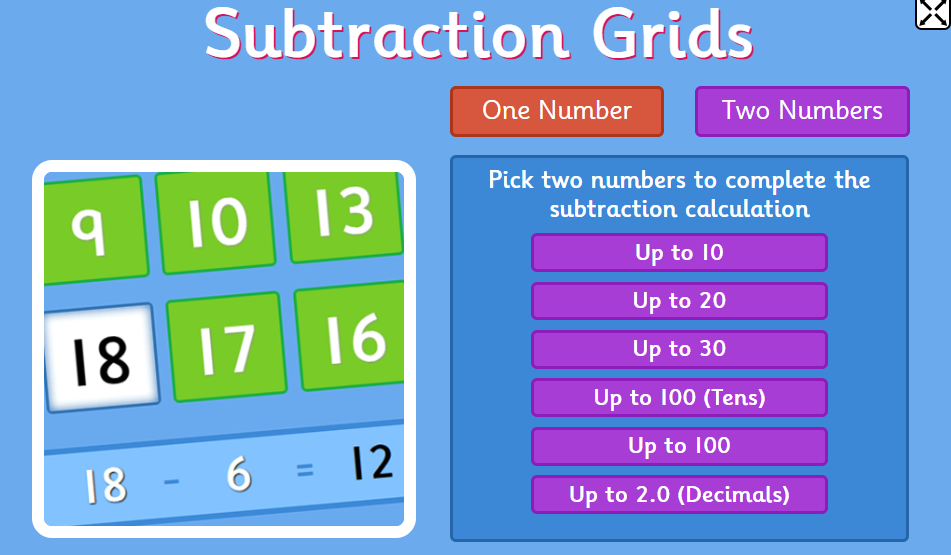 Choose 1 number and a level that challenges you. Play the game at least 5 times. (Each game is only 2 minutes!)ORCopy out or print out the subtraction calculations. Cut them up into single questions and put them in a pile. How many can you complete in 1 minute? Check your answers on the answer sheet.Task 2Race to 0!You can play this on your own or with someone else in your house.Start with either 50 or 100. Roll a dice and subtract it from your start number. Keep rolling the dice and subtracting, first to 0 wins! Or if you are playing by yourself what is the smallest number of rolls to take you to 0?To make the game more challenging – start with 200 and roll 2 dice.If you don’t have a dice, use the interactive one in the resource section.Task 3https://www.topmarks.co.uk/maths-games/mental-maths-trainChoose subtraction and then choose the level to challenge yourself.ORRepeat task 2 again – race to 0!Task 4Complete the colouring sheet OR if you can’t print out the sheet, repeat task 1Task 5Complete the subtraction spiders – choose a challenge level:-Challenge 1Challenge 2Challenge 3Use any numbers to create the calculationsDon’t use any multiples of 10Use 3 or 4 digit numbers and no multiples of 10 or 5 unless you have to.